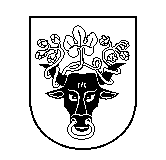 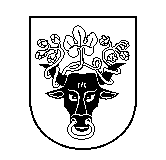 Pasvalio rajono savivaldybės tarybaSPRENDIMASDėl UŽDAROSIOS AKCINĖS BENDROVĖS „PASVALIO VANDENYS“ 2017 METŲ FINANSINIŲ ATASKAITŲ RINKINIO PATVIRTINIMO2018 m. balandžio 25 d. Nr. T1-76PasvalysVadovaudamasi Lietuvos Respublikos vietos savivaldos įstatymo 16 straipsnio 2 dalies 19 punktu, 4 dalimi, Lietuvos Respublikos akcinių bendrovių įstatymo 20 straipsnio 1 dalies 10 ir 11 punktais, 24 straipsnio 1 dalimi, 29 straipsnio 6 dalimi, 58 ir 59 straipsniais, UAB „Pasvalio vandenys“ įstatų, patvirtintų Pasvalio rajono savivaldybės tarybos 2016 m. spalio 26 d. sprendimu Nr. T1-208 „Dėl UAB „Pasvalio vandenys“ įstatų patvirtinimo“, 13 punktu, Pasvalio rajono savivaldybės tarybos veiklos reglamento, patvirtinto Savivaldybės tarybos 2009 m. gegužės 13 d. sprendimu Nr. T1-86 „Dėl Pasvalio rajono savivaldybės tarybos veiklos reglamento patvirtinimo“ (Savivaldybės tarybos 2015 m. rugpjūčio 27 d. sprendimo Nr. T1-93 redakcija) (su visais aktualiais pakeitimais), 230 ir 231 punktais, atsižvelgdama į nepriklausomo auditoriaus uždarosios akcinės bendrovės „Audata“ 2018 m. kovo 31 d. išvadą, Pasvalio rajono savivaldybės taryba nusprendžia:1. Pritarti UAB „Pasvalio vandenys“ 2017 m. metiniam pranešimui (pridedama).2. Patvirtinti UAB „Pasvalio vandenys“ 2017 metų finansinių ataskaitų rinkinį (pridedama).3. Paskirstyti  UAB „Pasvalio vandenys“ 2017 metų paskirstytinąjį pelną taip:3.1. ankstesnių finansinių metų nepaskirstytasis rezultatas – pelnas ataskaitinių finansinių metų pabaigoje – 383 848 Eur;3.2. grynasis ataskaitinių finansinių 2017 metų rezultatas – pelnas – 38 161 Eur;3.3. pervedimai iš rezervų – 5 600 Eur;3.4. akcininkų įnašai nuostoliams padengti – 0 Eur;3.5. paskirstytinasis rezultatas – pelnas 2017 m. gruodžio 31 d. – 427 609  Eur;3.6. pelno paskirstymas:3.6.1. į įstatymo numatytus rezervus – 2 000 Eur;3.6.2. į kitus rezervus (investicijoms) – 280 000 Eur;3.6.3. dividendams – 6 000 Eur;3.6.4. kiti pelno paskirstymo atvejai (darbuotojų premijoms) – 7 600 Eur;3.7. nepaskirstytasis rezultatas – pelnas 2017 m. gruodžio 31 d. perkeliamas į kitus finansinius metus – 132 009 Eur.Sprendimas per vieną mėnesį gali būti skundžiamas Regionų apygardos administraciniam teismui, skundą (prašymą) paduodant bet kuriuose šio teismo rūmuose, Lietuvos Respublikos administracinių bylų teisenos įstatymo nustatyta tvarka.Savivaldybės meras                                                                                           Gintautas Gegužinskas